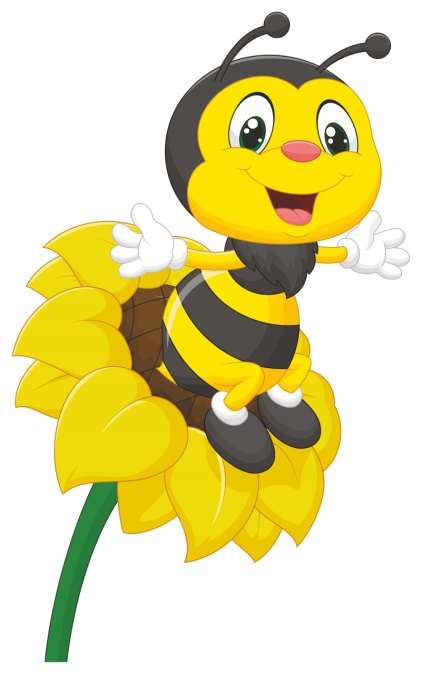  Grupa II „Pszczółki” - czterolatkiTo już drugi rok naszej przedszkolnej przygody.  We wrześniu wróciliśmy do przedszkola radośni
i pełni zapału do zabawy i nauki. Z uśmiechem na twarzy powitaliśmy się po wakacyjnej przerwie i choć czasami zatęskniliśmy troszeczkę za mamą i tatą to  przedszkolne zabawy i towarzystwo kolegów pozwoliło zapomnieć 
o tęsknocie. Mamy nadzieję, że ten rok będzie „normalny”, 
że nie dosięgną nas „covidowe” (lub jakiekolwiek inne) ograniczenia i będziemy mogli zapraszać rodziców, dziadków na ogólnoprzedszkolne i grupowe uroczystości, zajęcia otwarte i zebrania.I BLOK TEMATYCZNY:  „Idzie jesień plony niesie, jesień kolorowa…”Powitaliśmy już jesień i w październiku obserwujemy  kolory jesieni. Uczymy się rozpoznawania darów lasu, sadu i ogrodu, zwyczajów zwierząt itp.  Poznajemy smaki i zapachy jesieni.  Wybierzemy się na spacer do parku  i na ogródki działkowe oraz pojedziemy do znanego już nam lasu w Świeszu.II BLOK TEMATYCZNY: „Jesienny deszczyk…”Poznamy uroki zmiennej,  jesiennej pogody. Nie tylko słońce i piękne  „babie lato” ale i ciemne deszczowe chmury. Zabawimy się kropelkami deszczu, dowiemy się czemu na polach rozciąga się gęsta mgła 
i dlaczego dni robią się coraz krótsze a noce dłuższe.  Wykonamy też wiele prac opartych 
o  deszczową tematykę.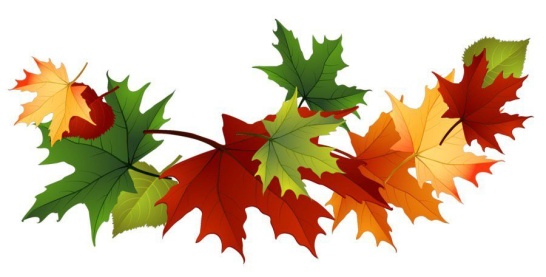 TEGO UCZYMY SIĘ W PAŹDZIERNIKU„Tańcowała jesień” - piosenka1. Tańcowała jesień w lesie zamaszyście.
Żółte, rude i brązowe z drzew zrywała liście. 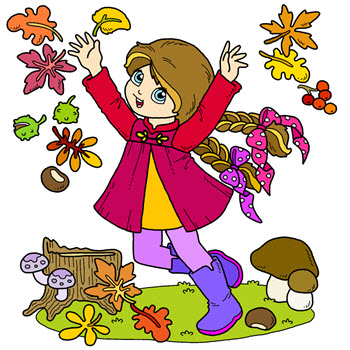 Ref. Tańcowała jesień, kolorowa jesień.  x 32. Postrącała w parku żołędzie, kasztany.
Rozrzuciła na trawniku liśćmi przysypanym.Ref. Tańcowała jesień, kolorowa jesień.  x33. Tańcowała jesień w sadzie, razem z deszczem.
Jabłek, gruszek nazrywała, lecz jej mało jeszcze.Ref. Tańcowała jesień, kolorowa jesień.  x34. Z wiatrem się kłóciła, darła białe chmury.
Aż się słońce obudziło i spojrzało z góry.Ref. Tańcowała jesień, kolorowa jesień.  x3 „Zła pogoda” - piosenka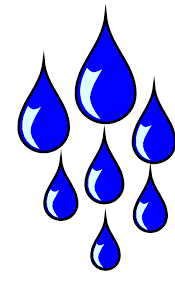 Zła pogoda, kapie woda, kapie z nieba kap, kap, kap. A w kaloszach do przedszkola idą dzieci chlapu, chlap. Kap, kap, kap, kap, kap, kap, idą dzieci chlapu, chlap.2x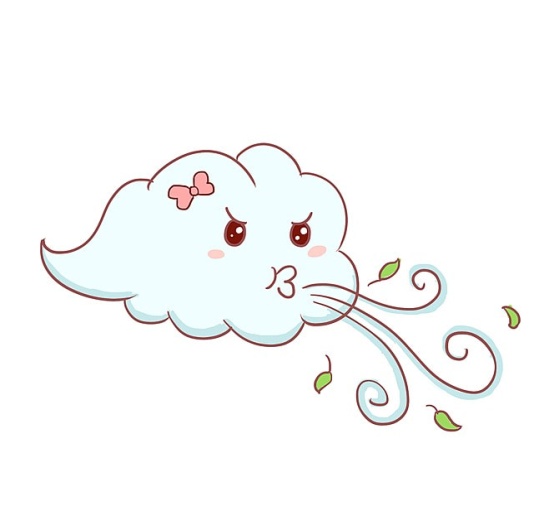 „Dmucha wiatr” – zabawa ze śpiewemDmucha wiatr, szumią drzewa, idzie burza i ulewa,A ja w domu schowam się, deszcz nie zmoczy mnie.Kap, kap, kap, kap, kap, kap – deszcz nie zmoczy mnie.Kap, kap, kap, kap, kap, kap – deszcz nie zmoczy mnie.ŁAMIGŁÓWKI MĄDREJ GŁÓWKI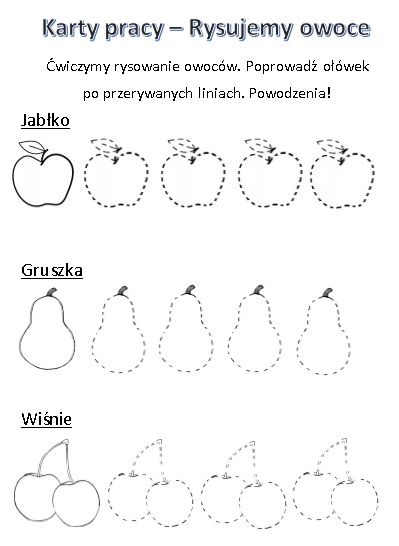 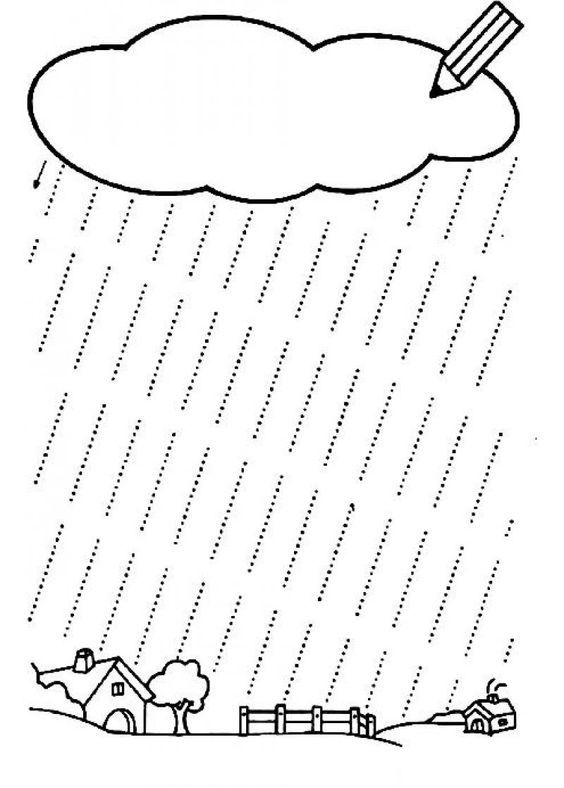 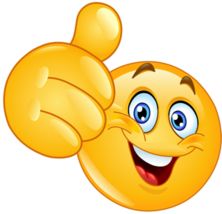 DZIECKO W GRUPIE RÓWIEŚNICZEJDziecko musi mieć kolegów - znajomość z nimi dostarczy mu wiele radości.Dajmy dziecku dobry przykład - Już od urodzenia możemy przygotowywać grunt do tego, aby pozycja dziecka  w grupie była jak najlepsza. Istnieje coś takiego jak nasze życie towarzyskie. Zabieramy, więc dziecko w rozmaite miejsca, pozwalamy mu poznawać różne dzieci i podtrzymywać z nimi kontakt. Wklejamy do albumu nie tylko zdjęcia dziecka, ale także jego (i naszych) kolegów z kolejnych etapów rozwoju-przygotowujemy mu dobry start do życia  w grupie. Nie chronić, nie izolować - Czasem kontakty dziecka z kolegami nie układają się najlepiej. Wówczas wielkim błędem jest odizolowanie go od wszystkich rówieśników - skazanie na dorosłych    z najbliższej rodziny, którzy otaczają go zachwytem i nadmiarem uznania. Można zmienić klasę, grupę, ale nie wolno pozbawić dziecka kontaktu z rówieśnikami. Nawet szereg nieudanych znajomości nie zwalnia nas od zorganizowania dziecku następnych. Dziecko koniecznie musi mieć swoich kolegów. I to własnych. Dzieci naszych znajomych to za mało.Brat albo siostra to za mało - Rodzeństwo nie zastąpi kolegów. Dzieci przebywające stale tylko z rodzeństwem lub w kręgu rodziny mają poważne trudności z funkcjonowaniem w nowej grupie. Myślenie:,, przecież są we dwóch, więc już koledzy im niepotrzebni’’- może wyrządzić poważne szkody. W grupie rodzinnej dziecko ma jedną narzuconą rolę   i dlatego ważne jest, aby poznało też inne układy i siebie w innych rolach. Jeśli w swojej klasie, grupie dziecko nie jest lubiane, to spójrzmy prawdzie w oczy: czeka je ciężka praca, zanim to się zmieni. Dziecku nie pomoże wiedza, że my je kochamy. Dlatego w razie zaobserwowania lub zgłoszenia przez dziecko najmniejszych oznak odrzucenia - działajmy natychmiast.Co zrobić, gdy grupa nie akceptuje naszego dziecka?rozmawiać o tym;dobrać lekturę i filmy o tematyce związanej z problemami dziecka;stworzyć mu dodatkowe środowisko;pomóc podtrzymywać i zawierać znajomości;zgłosić się do psychologa ( zawsze pierwsza wizyta, bez dziecka);dodawać dziecku pewności siebie.Jak nauczyć dziecko bycia lubianym?dawać dobry przykład- mieć przyjaciół, cenić ich, kontaktować się z różnymi ludźmi;skłaniać do wcielania się w różne role    w rodzinie 
( przywódcy, organizatora, wykonawcy);nauczyć je okazywać emocje w sposób przyjęty w naszej kulturze;zorganizować mu udział w zajęciach, które szczególnie mu się spodobały.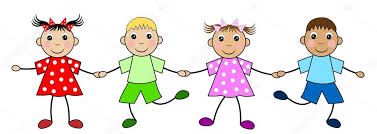 